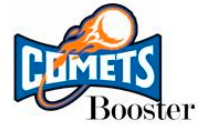 Regular Meeting | Sept 26, 2023 | 3:00 PMTreasurer ReportBooster account, total: $13,320.76Art account, total: $1,435.90Check request: Jodi Kirton $689.09 for down payment to USA InflatablesWaiting for invoice for computer cart.  Old BusinessMS/HS Team building/Tie Dye event – Outcomes?What went well?Pre-sorting t-shirtsSeating students in a circle and passing dye around – more structureStudent involvement with set-up of gamesHigh schoolers enjoyed their activity/time outsideOpportunities for next year? Recruit a ‘team’ to coordinate Double the amount of dyeMore rubber bands needed (10/student)More XL shirts  $972 was spent; $860 was collected for a loss of $112New Business/Review of planned eventsWalk at SchoolVolunteer needed to greet and direct USA Inflatable set up; 7-8 AM – Zorb pit and 40 ft obstacle course.Do we want a reward for the class that has the most students wearing tie-dye shirts on WAS day? Yes; Freezies for 100% participation AND/OR for class with highest % participation.  Date TBD by teacher.Please help with set up & clean up, if available  Please remember to bring in lawn games ThursdaySellner-Bag Toss x2    Solinger-Bag Toss        Lynch- Misc BallsSkon-Bag Toss            Maisch-Dorry’s Game, Spike Ball, DiceLimo to lunch at Culvers!  Oct 9Voting Results:  Culvers-58 votes, DQ-24 votes, McDondalds-24 Votes, Taco Bell-11  Volunteers needed to make this extra specialJodi will decorate tables at CulversLimo seats 8There will be some spending limit on food, TBD.Local media outreach 	.  October enrichment activity?Ideas:  sport event (e.g., kick ball); game event (e.g., Chess, checkers or STEM board games from Genius such as Photosynthesis, Subatomic, etc.) Volunteer needed to take charge of this.Tailgate before Volleyball game + hot dogs, Bon fire pit, Gaga pit.  Potential teacher scrimmage.  Michelle will reach out to Ms. Jepsen to discuss Open ForumN/ANext meeting - Tuesday, October 31st at 3 pmAttendeesBrianna OvermanJodi Kirton(Pres.)Ben Young (Tres.)Melissa MandayChris NordmannCarrie LynchBridget BurtonJordan VerkeJeremy MaischStacy Maisch DorryMichelle Zachman (Sec.) (Online)